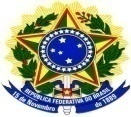 SERVIÇO PÚBLICO FEDERALMINISTÉRIO DA EDUCAÇÃOSECRETARIA DE EDUCAÇÃO PROFISSIONAL E TECNOLÓGICA INSTITUTO FEDERAL DE EDUCAÇÃO, CIÊNCIA E TECNOLOGIA GOIANOPRÓ-REITORIA DE PESQUISA, PÓS-GRADUAÇÃO E INOVAÇÃO  CAMPUS AVANÇADO DE HIDROLÂNDIAANEXO I – FORMULÁRIO DE INSCRIÇÃONome completo:Nome completo:Nome completo:Nome completo:Nome social (Decreto nº 8.727, de 28 de abril 2016): Nome social (Decreto nº 8.727, de 28 de abril 2016): Nome social (Decreto nº 8.727, de 28 de abril 2016): Nome social (Decreto nº 8.727, de 28 de abril 2016): CPF:RG:Órgão expedidor:Órgão expedidor:Data de Nascimento:E-mail:E-mail:E-mail:E-mail:Telefone: (     )Celular: (     )Celular: (     )Celular: (     )Endereço:Endereço:Endereço:Endereço:CEP:CEP:Cidade:Estado:Estado:Graduação em:Graduação em:Concluída em:Concluída em:Instituição: Instituição: Instituição: Instituição: Termo de CompromissoPelo presente, na condição de candidato no Processo Seletivo do Curso de Pós-Graduação Lato Sensu em Ensino de Humanidades, com início das aulas previsto para o segundo semestre do ano letivo de 2017, comprometo-me a dedicar-me a todas as atividades acadêmicas previstas no curso e à frequência às aulas nas sextas-feiras, das 18h30min às 22h30min, e aos sábados, das 07h30min às 11h30min e das 13h às 17h, quinzenalmente, caso seja aprovado(a) no presente processo seletivo.Termo de CompromissoPelo presente, na condição de candidato no Processo Seletivo do Curso de Pós-Graduação Lato Sensu em Ensino de Humanidades, com início das aulas previsto para o segundo semestre do ano letivo de 2017, comprometo-me a dedicar-me a todas as atividades acadêmicas previstas no curso e à frequência às aulas nas sextas-feiras, das 18h30min às 22h30min, e aos sábados, das 07h30min às 11h30min e das 13h às 17h, quinzenalmente, caso seja aprovado(a) no presente processo seletivo.Termo de CompromissoPelo presente, na condição de candidato no Processo Seletivo do Curso de Pós-Graduação Lato Sensu em Ensino de Humanidades, com início das aulas previsto para o segundo semestre do ano letivo de 2017, comprometo-me a dedicar-me a todas as atividades acadêmicas previstas no curso e à frequência às aulas nas sextas-feiras, das 18h30min às 22h30min, e aos sábados, das 07h30min às 11h30min e das 13h às 17h, quinzenalmente, caso seja aprovado(a) no presente processo seletivo.Termo de CompromissoPelo presente, na condição de candidato no Processo Seletivo do Curso de Pós-Graduação Lato Sensu em Ensino de Humanidades, com início das aulas previsto para o segundo semestre do ano letivo de 2017, comprometo-me a dedicar-me a todas as atividades acadêmicas previstas no curso e à frequência às aulas nas sextas-feiras, das 18h30min às 22h30min, e aos sábados, das 07h30min às 11h30min e das 13h às 17h, quinzenalmente, caso seja aprovado(a) no presente processo seletivo._____________________,                 de                                               de 2017.__________________________________________________Assinatura_____________________,                 de                                               de 2017.__________________________________________________Assinatura_____________________,                 de                                               de 2017.__________________________________________________Assinatura_____________________,                 de                                               de 2017.__________________________________________________Assinatura